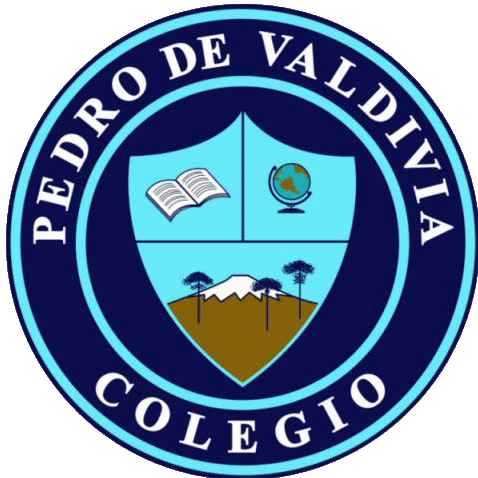 CRONOGRAMA DE ACTIVIDADESUNIDAD Nº 1 “HOME TIME”MAYO-JUNIODOCENTE: Miss Angélica Arévalo R.CURSO O NIVEL: 5º BásicoASIGNATURA: InglésSEMANA /FECHAOBJETIVO ACTIVIDADESADECUACIÓN  PROYECTO INTEGRACIÓN RECURSOFECHA ENTREGA MayoRetroalimentar niveles de logro evaluación formativa 2 -Se hace revisión y retroalimentación por parte de profesora y educadora diferencial  de evaluaciones formativas que los estudiantes de desarrollaron la semana del 18 al 22 de Mayo.                                    Se realizara un trabajo cooperativo con el docente de asignatura para realizar la retroalimentación de la evaluación. -Evaluación formativa 2 disponible en página del colegio.Viernes 29 de Mayo 1-5 Junio-Oa15 Escribir para realizar las siguientes funciones: Describir acciones cotidianas. -Oa14 Completar y escribir, de acuerdo a un modelo.- Buscar en el diccionario el significado de las siguientes palabras y registrarlas en cuaderno: always/usually/sometimes/never. -  Texto del estudiante pág. 14: Leer y escuchar texto. Destacar las rutinas que encuentras en la conversación (Act. 1).-Mira la conversación nuevamente e identifica las oraciones que aparecen en ésta. Regístralas en  tu cuaderno. (Act. 2).-Finalmente lee el texto y escribe en tu cuaderno uno similar cambiando las rutinas, la frecuencia y las horas acorde a tu realidad (Act. 3) -Se sugiere ver video sobre adverbios de frecuencia.Se realiza video explicativo  de las actividades de la página 14. -Audio 6 disponible en página del colegio carpeta de la asignatura -Diccionario -Texto del estudiante -Destacador-Cuaderno -Diccionario online www.wordreference.comhttps://www.youtube.com/watch?v=js2S5jE-5wIViernes 5 de Junio8-12 Junio-Oa15 Escribir para realizar las siguientes funciones: Describir acciones cotidianas. -Oa14 Completar y escribir, de acuerdo a un modelo.-Cuadernillo de actividades pág.10. Completar las oraciones con el adverbio de frecuencia (always/ sometimes/usually/never) o la rutina diara según tu información personal  (act 1). Ejemplo: I always watch TV. / I never listen to music. -Luego escucha el audio 1 y completa con la información que corresponde.(act 2)-Se sugiere ver video sobre adverbios de frecuencia.-Se realiza video explicativo sobre las actividades de la página 10 del libro de actividades.-Cuadernillo de actividades-Audio 1 disponible en página del colegio carpeta de la asignatura.-Diccionario  -Diccionario online www.wordreference.comhttps://www.youtube.com/watch?v=js2S5jE-5wIViernes 12 de Junio15-19 JunioOa6: Leer comprensivamente textos no literarios,  identificando: propósito del texto; ideas generales; información explícita; palabras clave, expresiones de uso común asociadas a las funciones del nivel.Oa2 Identificar en los textos escuchados:-Tema e ideas generales.-Información específica asociada a personas.-Palabras, familias de palabras y vocabulario temático.-Oa15 Escribir para realizar las siguientes funciones: Describir acciones cotidianas. -Oa14 Completar y escribir, de acuerdo a un modelo.Desarrollo evaluación sumativa 1 Unidad 1Se entregara una orientación para desarrollar la evaluación.  Y además adaptación de la evaluación es necesarioEvaluación sumativa 1 Unidad 1 disponible en página del colegio Viernes 19 de Junio22-26 JunioRetroalimentar niveles de logro evaluación sumativa 1-Se hace revisión y retroalimentación por parte de profesora y educadora diferencial  de evaluaciones formativas que los estudiantes de desarrollaron la semana del 18 al 22 de Mayo.                                    -Evaluación sumativa 1 desarrollada por estudiantes.Viernes 26 de Junio